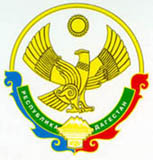 ГОСУДАРСТВЕННОЕ КАЗЕННОЕ ОБЩЕОБРАЗОВАТЕЛЬНОЕ  УЧРЕЖДЕНИЕ РЕСПУБЛИКИ ДАГЕСТАН «ДЖУРМУТСКАЯ СРЕДНЯЯ ОБЩЕОБРАЗОВАТЕЛЬНАЯ ШКОЛА ТЛЯРАТИНСКОГО РАЙОНА»РД,  п/о Туршунай, с. Джурмут, тел. 89679390020, E-mail: dzhurmut@mail.ru ПРИКАЗ  от «01» сентября 2020  г.                                                                                    №40 «О назначении ответственного за питание обучающихся в 2020-2021 учебном году»В целях упорядочения работы по организации полноценного питания учащихсяПриказываю:1.Назначить ответственными за питание учащихся в 2020-2021 учебном году:1.1. Малуев Ш.А. - заместителя директора по ВР;1.2.  Нурудинова.Х.М.. - работника кухни в соответствии с  должностной инструкцией.2. Контроль за исполнением приказа оставляю за собой.Директор школы __________________ Омаров П.М.  С приказом ознакомлены:   Малуев Ш.А.___________________   Нурудинова.Х.М. _______________